02/16/2015 Full Senate MinutesSecretary:Role CallPlacardsReportsPresident: Kevin Atkins is celebrating his birthday todayKeep warm, everyone. Please. Meeting with Nancy and Dana this week for orientation Meeting this week about Dr. Goldsberry and Dr. Ullom about cost sharing Golden Bishop Awards nominations coming upAlumni Relations Video contest Matt McCord to the Academic Policy Committee in new business Sexual Conduct Surveyhttps://heds.az1.qualtrics.com/WRQualtricsSurveyEngine/?Q_SS=1CjE93Qfh2zI5Rb_39tVcycGriHIVY9&_=1Board of Trustees Dinner and conversations went incredibly well- Incredibly well received Student Affairs committee Dr. Ullom gave reports on Title IX and updates Student Conduct WCSA update Vice President:Great job with the board of trustees dinner!Attendance policy will be sent out. Thank you for everyone who is here todayLee is going to send out academic calendar google forum Thank you Dean Goldsberry for the treats!Academic Affairs:Great job with bringing up the importance of online auditing at the Board of Trustees dinner!Areena and I met with Alice Winters, assistant in the Provost office to talk about the process to fill Student-Faculty Committees.Matt McCord was appointed (and he accepted) to fill the vacancy for the semester on the Student Faculty Committee- Academic Policy Committee.
Our committee meeting this week is going to consist of setting up a timeline for the application process of filling student faculty committees and creating an application for it.  Campus Relations:-Post once a week on the instagram-Prizes for best hashtag idea – Comment hashtag idea in the comments of a facebook post…Giftcards as potential prize-Posted about sexual assault survey on Facebook- Please make sure you take the survey if you haven’t already!-We will be tabling for input on changing the academic calendar – notecards on Thursday of next weekResidential Affairs:Hydration Stations will be installed over spring breakAdvertising for Smith: Gene will be sending me food updates so we can advertise more for SmithBrian: Busy with BOT things, meeting next week to discuss options for SMS servicevoice would be hard to catalog, would be easier to just have textWe are getting in touch with Darryl Phelps: to see about recycling in Bashford in Thomson and tabling with him about general housekeeping needsDana Behum about optional residence in Fraternity 
Treasurer:Announcements:  Jerry was present for a few minutes to discuss topics for the Board of Trustees Meeting, and answer any questions.  Graham Littlehale appointed Treasure of Budget Committee.  Kristen Nooney appointed Secretary of Budget Committee.Budget Requests Discussed:Sisters United Spring 2015 Budgeta. CLPP Conference: 11 people going1. Amount Requested: $4,005.00 Conference Fees: $1,000.00 Van/Bus Charges: $100.00 Gas/Mileage: $1,500.00 Advertising/Marketing: $5.00 Lodging Charges: $1,400.002. Amount Funded: $2,497.50 Conference Fees: $501.00 Van/Bus Charges: $90.00 Gas/Mileage: $642.00 *Sisters United requested gas based on $4 per gallon, but we calculated $.50 for every mile to get this number Advertising/Marketing: $4.50Lodging Charges: $1,260.00b. Butterfly Confessions: Amount Requested: $155.00 Advertising/Marketing (Paper Supplies): $125.00Advertising Marketing Supplies: $30.00 Supplies: $100.00Amount Funded: $77.00 Advertising/Marketing (Paper Supplies): $50.00*We feel the club doesn’t need $125 for paper, and there wasn’t any information provided on what type of paper they would use  Advertising Marketing Supplies: $27.00 Supplies: $0.00*No explanation of what supplies would be purchased, and the club has around $3,500 that can be used to pay for supplies c. Colored Girls HustleAmount Requested: $4,320.00 All-Inclusive Contract: $4,150.00 Advertising/Marketing: $20.00 Transportation: $100.00 Gas/Mileage Charges: $50.00 Amount Funded: $0.00*Event is scheduled for February 19, 2015.  We decided not to fund this event because there was not enough notice to get a contract for the speakers approved d. Ebony and Ivory Ball Amount Requested: $50.00 Advertising/Marketing: $30.00 Advertising/Marketing Supplies: $20.00 Amount Funded: $45.00 Advertising/Marketing: $27.00 Advertising/Marketing Supplies: $18.00Noreen Khimji Amount Requested: $ 1,530.00 All-Inclusive Contract: $1,500.00 Advertising/Marketing: $30.00 Amount Funded: $1,377.00 All-Inclusive Contract: $1,350.00 Advertising/Marketing: $27.00 Total Amount Requested:  $10,160.00 Voting: Unanimous vote to approve everything but Colored Girls Hustle Total Amount Approved:  $3,996.50Student Led Arts Movement Juried Spring Show 2015 Total Amount Requested: $1,409.00 Juror #1: $450.00 Juror #2: $458.00 Juror #3: 346.00 Supplies: $50.00 Advertising/Marketing: $50.00 Advertising/Marketing Supplies: $55.00 Total Amount Funded: $1,270.00 Juror #1: $405.00 Juror #2: $413.00 Juror #3: 312.00 Supplies: $45.00 Advertising/Marketing: $45.00 Advertising/Marketing Supplies: $50.00 Voting: Unanimous vote for 90% of all expenses Model UNModel UN College William and Mary Conference Spring 2015 Total Amount Requested: $3,505.14 Lodging Charges: $1,680.00 Registration Fee (Group Fee): $150.00 Registration Fee (Individual Fee): $560.00 Gas Charges: $558.00 Van/Bus Charges: $557.14 Total Amount Funded: $2,932.00Lodging Charges: $1,512.00 Registration Fee (Group Fee): $135.00 Registration Fee (Individual Fee): $280.00 Gas Charges: $503.00 Van/Bus Charges: $502.14 Voting: Unanimous vote for 90% of all expenses, 1 abstaining Ohio Wesleyan Marketing Group American Advertising Federation of Columbus Total Amount Requested: $75.00Conference Fees: $75.00 Total Amount Funded: $75.00 Conference Fees: $75.00Voting: Unanimous vote for 90% of all expenses, 1 abstainingAPC:Administrative Policy Committee is working on reviewing the Constitution of WCSA - we may start outlining our vision at this week’s meeting. Advisor:Thank you to everyone who filled out the campus climate surveyNote to res affairs- talk to res life about living in fraternity housesBystander intervention training- Bystander CORE, available to do presentations for any type of group or organization. Program is called It’s Our Business.Sounds like the Board of Trustees dinner went great!Please be careful in the cold weather!New Business:NoneOld Business:NoneAnnouncements:Matt Mehaffy- photo to show support of the peace corps. Meghan Byram- nomination for Billy George to fill at large member position. Junior, member of Phi Delta Theta, ran for Class of 2016 Representative. Broke into groups to discuss Board of Trustees dinner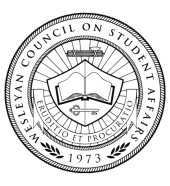 